SASKAŅOJUMU VEIDLAPA IIBorisa un Ināras Teterevu fonda RSU veselības aprūpes studiju programmu modernizācijai Lūdzam veidlapu aizpildīt elektroniski (Word formātā), e-parakstīt un nosūtīt uz e-pastu merkstipendijas.rsuaa@rsu.lv Mērķstipendiāts(i):Datums: 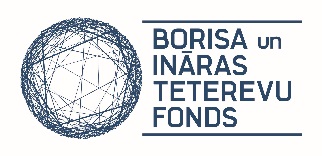 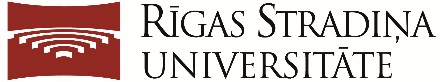 AMATSVĀRDS UZVĀRDSSASKAŅOJUMS(komentārs, kas apliecina mērķstipendijas ietvarā paveiktā darba kvalitāti, inovatīvo raksturu un ieguldījumu studiju procesa pilnveidē)Studiju programmas direktors Struktūrvienības vadītājsE-studiju eksperts e-studiju satura pārvaldnieksBruno Žuga